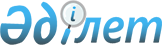 О выделении средств из резерва Правительства Республики КазахстанПостановление Правительства Республики Казахстан от 19 апреля 2010 года № 329

      В соответствии с Законом Республики Казахстан от 7 декабря 2009 года "О республиканском бюджете на 2010 - 2012 годы", постановлением Правительства Республики Казахстан от 26 февраля 2009 года № 220 "Об утверждении Правил исполнения бюджета и его кассового обслуживания" Правительство Республики Казахстан ПОСТАНОВЛЯЕТ:



      1. Выделить из резерва Правительства Республики Казахстан, предусмотренного в республиканском бюджете на 2010 год на неотложные затраты, денежные средства в сумме 3528166000 (три миллиарда пятьсот двадцать восемь миллионов сто шестьдесят шесть тысяч) тенге для перечисления акимату Алматинской области, в том числе:



      Агентству Республики Казахстан по делам строительства и жилищно-коммунального хозяйства:



      в виде целевых трансфертов на развитие в сумме 2457015000 (два миллиарда четыреста пятьдесят семь миллионов пятнадцать тысяч) тенге на вертикальную планировку и строительство жилых домов, пострадавших в результате последствий прорыва плотины Кызылагаш в Аксуском районе Алматинской области;



      в виде целевых текущих трансфертов в сумме 571151000 (пятьсот семьдесят один миллион сто пятьдесят одна тысяча) тенге для сноса строений, очистки территорий от селевых наносов и капитального ремонта пострадавших жилых домов;



      Министерству транспорта и коммуникаций Республики Казахстан в виде целевых трансфертов на развитие в сумме 500000000 (пятьсот миллионов) тенге на строительство и реконструкцию автомобильных дорог улиц населенных пунктов, разрушенных в результате последствий прорыва плотины Кызылагаш в Аксуском районе Алматинской области.

      Сноска. Пункт 1 с изменениями, внесенными постановлением Правительства РК от 20.12.2010 № 1381.



      2. Министерству финансов Республики Казахстан осуществить контроль за целевым использованием выделенных средств.



      3. Акиму Алматинской области в срок до 10 сентября 2010 года представить в Агентство Республики Казахстан по делам строительства и жилищно-коммунального хозяйства и Министерство транспорта и коммуникаций Республики Казахстан отчет по целевому использованию выделенных средств.



      4. Настоящее постановление вводится в действие со дня подписания.      Премьер-Министр

      Республики Казахстан                       К. Масимов
					© 2012. РГП на ПХВ «Институт законодательства и правовой информации Республики Казахстан» Министерства юстиции Республики Казахстан
				